   Ҡарар	                                                                        постановление      08 июнь   2018 й.		                № 15	                        08 июня  2018 г.Об  утверждении  плана мероприятий по  профилактике  пожарной  безопасности  в лесах на 2018 год                                                                                                                Приложение                                                                                                                                                 к Постановлению Главы                                                                                                                                                                                                                            Руководствуясь   Федеральным  законом от 6 октября  2003 года № 131-ФЗ «Об общих принципах организации  местного самоуправления  в Российской Федерации»,  Правилами пожарной безопасности в  лесах,  утвержденных Постановлением Правительства Российской Федерации от 30.06.2007г. №417, Лесным кодексом РФ, Федеральным законом от 21.12.1994 №68-ФЗ «О защите населения и территорий от чрезвычайных ситуаций»  Администрация сельского поселения  Верхнеяушевский  сельсовет муниципального района Федоровский район Республики Башкортостан   ПОСТАНОВЛЯЕТ:	1. Утвердить     план    мероприятий по  профилактике  пожарной  безопасности  в лесах  на 2018 год (приложение №1).	2. В  наиболее  опасные  периоды (ранняя  весна  и  уборка  урожая) создать  оперативные  группы  для выявления нарушений в  сфере  пожарной  безопасности (приложение №2)	3. Контроль  за исполнением постановления оставляю за собой.Глава сельского поселения                                               В.Р. ДашкинПриложение №  1                                                                                           к  постановлению  администрации                                                              сельского поселения  Верхнеяушевский сельсовет №16  от  08.06.2018 года  ПЛАНмероприятий по  профилактике  пожарной  безопасности  в лесах, находящихся на территории сельского поселения  Верхнеяушевский  сельсоветПриложение №  2                                                                                           к  постановлению  администрации                                                              сельского поселения  Верхнеяушевский сельсовет № 16  от 08.06.2018 года                                                                 Составоперативной  группы  для выявления нарушений в  сфере  пожарной  безопасности на территории сельского поселения  Верхнеяушевский сельсовет муниципального района Федоровский район РБ	 Дашкин В.Р.     –  глава  сельского поселения           Дашкин Ф.Г. -    староста ( по согласованию)           Усманов Р.Г.  -   депутат  сельского поселения  (по  согласованию)            Управляющий  делами:                                    М.Р. Дашкина Башкортостан Республикаһы Федоровка районы муниципаль районының ауыл советы Үрғе Яуыш ауыл биләмәһе  хакимиәте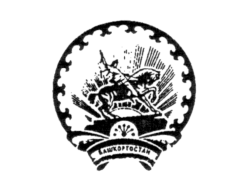 Администрация сельского поселения Верхнеяушевский сельсовет  муниципального района Федоровский район Республики Башкортостан №№ппНаименование мероприятийСроки проведенияСроки проведенияОтветственные №№ппНаименование мероприятийСроки проведенияСроки проведенияОтветственные 1                                                         Лесопожарная пропаганда                                                         Лесопожарная пропаганда                                                         Лесопожарная пропаганда                                                         Лесопожарная пропаганда1.1Организация чтения лекций,  проведение бесед  в СДК с.Верхнеяушево и д. Гоголевка , МБОУ ООШ с.Верхнеяушево о значении леса и соблюдения  правил  пожарной  безопасности в  лесахВ течение годаВ течение годаАдминистрация  сельского поселения 1.2Провести в местах массового отдыха  населения и  вдоль дорог, идущих через леса лесничеств, установку  аншлагов, плакатов на  противопожарную  тематикуВ течение годаВ течение годаАдминистрация сельского поселенияЛесничество (по согласованию)1.3Организовать проведение разъяснительной работы с населением о мерах пожарной безопасности  в лесных массивах и действиях в случаях пожара:-проведение сход  граждан;-раздача населению памятокАдминистрация сельского поселения2.     Мероприятия по предупреждению распространения лесных пожаров2.     Мероприятия по предупреждению распространения лесных пожаров2.     Мероприятия по предупреждению распространения лесных пожаров2.     Мероприятия по предупреждению распространения лесных пожаров2.     Мероприятия по предупреждению распространения лесных пожаровПредусмотреть в бюджете СП финансовые средства на мероприятия по профилактике пожарной безопасности  в лесах При формировании бюджетаСовет СПСовет СП2.1Устроить  защитные  противопожарные   полосы  шириной не менее 5 метровВ пожароопасный периодАдминистрация сельского поселения Администрация сельского поселения 2.2Санитарные рубки путем уборки сухостойных, ветровальных  и поврежденных болезнями деревьев в культурах сосны, ликвидация очагов корневой губки В момент проведения рубок Лесничество (по  согласованию) и   Администрация сельского поселенияЛесничество (по  согласованию) и   Администрация сельского поселения2.2Санитарные рубки путем уборки сухостойных, ветровальных  и поврежденных болезнями деревьев в культурах сосны, ликвидация очагов корневой губки В момент проведения рубок Лесничество (по  согласованию) и   Администрация сельского поселенияЛесничество (по  согласованию) и   Администрация сельского поселения2.3Контроль  по  очистке мест рубок и  ликвидация внелесосечной захламленности  в хвойных насаждениях и в  лесополосах  вдоль  автодорогВ момент проведения рубокЛесничество (по  согласованию) и   Администрация сельского поселенияЛесничество (по  согласованию) и   Администрация сельского поселения2.3Контроль  по  очистке мест рубок и  ликвидация внелесосечной захламленности  в хвойных насаждениях и в  лесополосах  вдоль  автодорогВ момент проведения рубокЛесничество (по  согласованию) и   Администрация сельского поселенияЛесничество (по  согласованию) и   Администрация сельского поселения2.3Контроль  по  очистке мест рубок и  ликвидация внелесосечной захламленности  в хвойных насаждениях и в  лесополосах  вдоль  автодорогВ момент проведения рубокЛесничество (по  согласованию) и   Администрация сельского поселенияЛесничество (по  согласованию) и   Администрация сельского поселения